Программа спецкурса6-3-30 «ПРАКТИКУМ ПО ПРИМЕНЕНИЮ МСА: ПОСЛЕДНИЕ ИЗМЕНЕНИЯ И АКТУАЛЬНЫЕ ВОПРОСЫ»Продолжительность обучения – 20 академических часовЦель спецкурса – изучение в целях дальнейшего эффективного применения на этапе проведения и завершения аудита практических вопросов применения международных стандартов МСА.Обязательные вопросы*Тема 1. Последние изменения в нормативно-правовом регулировании аудиторской деятельностиОсновные направления развития аудиторской деятельности в Российской Федерации на период до 2024 годаПлан пересмотра существующих и разработки новых стандартов аудиторской деятельности.Новая редакция Кодекса профессиональной этики аудиторов и новая редакция Правил независимости аудиторов и аудиторских организаций.Разъяснение смысла понятий деловой (профессиональной) репутации в сфере аудиторской деятельностиРекомендации аудиторским организациям, индивидуальным аудиторам, аудиторам по проведению аудита годовой бухгалтерской отчетности организаций за 2020 год (основные вопросы).Тема 2. МСА 315 (пересмотренный в 2019 г.) «Выявление и оценка рисков существенного искажения»Основные причины пересмотра МСА 315. Результат, который будет достигнут от введения в действие новой редакции стандарта. Наиболее существенные изменения в новой редакции стандарта. Основные согласующиеся поправки к другим МСА.Тема 3. Отдельные практические вопросы планирования и сбора доказательств. Практические примеры и рабочие документы аудитаПрактика применения МСА 300: Планирование аудита финансовой отчетности.Практика применения МСА 330: Аудиторские процедуры в ответ на оцененные риски.Практика применения МСА 402: Особенности аудита организации, пользующейся услугами обслуживающей организации.Практика применения МСА 540 (пересмотренный): наиболее существенные изменения в новой редакции стандарта. Аудиторские процедуры в отношении оценочных значений. Примеры рабочей документации.Практика применения МСА 570: Анализ условий и событий, которые могут вызвать сомнения в способности организации непрерывно продолжать свою деятельность – действия аудитора при выявлении таких условий. Примеры анализа условий и событий, когда наличие одного или нескольких из перечисленных признаков не означает, что имеет место существенная неопределенность.Практика применения МСА 610: Использование работы службы внутреннего аудита. Привлечение внутренних аудиторов к непосредственному участию в аудите.Особенности аудита финансовой отчетности, подготовленной в соответствии с концепцией специального назначения: Особенности аудита отдельных отчетов финансовой отчетности и отдельных элементов, групп статей или статей финансовой отчетности. Задания по предоставлению заключения об обобщенной финансовой отчетности.Тема 4. Отдельные практические вопросы завершения аудитаНекоторые вопросы порядка подготовки аудиторских заключений и других отчетов. Сборник примерных форм заключений, составленных в соответствии с МСА, утвержденный Советом по аудиторской деятельности.Практика применения нового порядка представления обязательного экземпляра годовой бухгалтерской отчетности и аудиторского заключения о ней в виде электронных документов в Государственный информационный ресурс бухгалтерской отчетности.Механизм идентификации ключевых вопросов, типовые вопросы. Примеры описания, практические рекомендации.Утверждаю:Директор ЧУ ОДПО «УМЦ КА»А.Л.Руф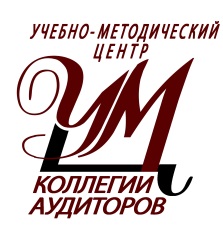 